Registro de Ofertantes:CONSTRUCCIÓN DE CONCRETO HIDRAULICO DE TRAMO EN CALLE CENTRAL SECTOR CANCHA DE FÚTBOL CANTÓN EL PEZOTE AL TINTERAL MUNICIPIO DE EL CONGO DEPARTAMENTO DE SANTA ANA.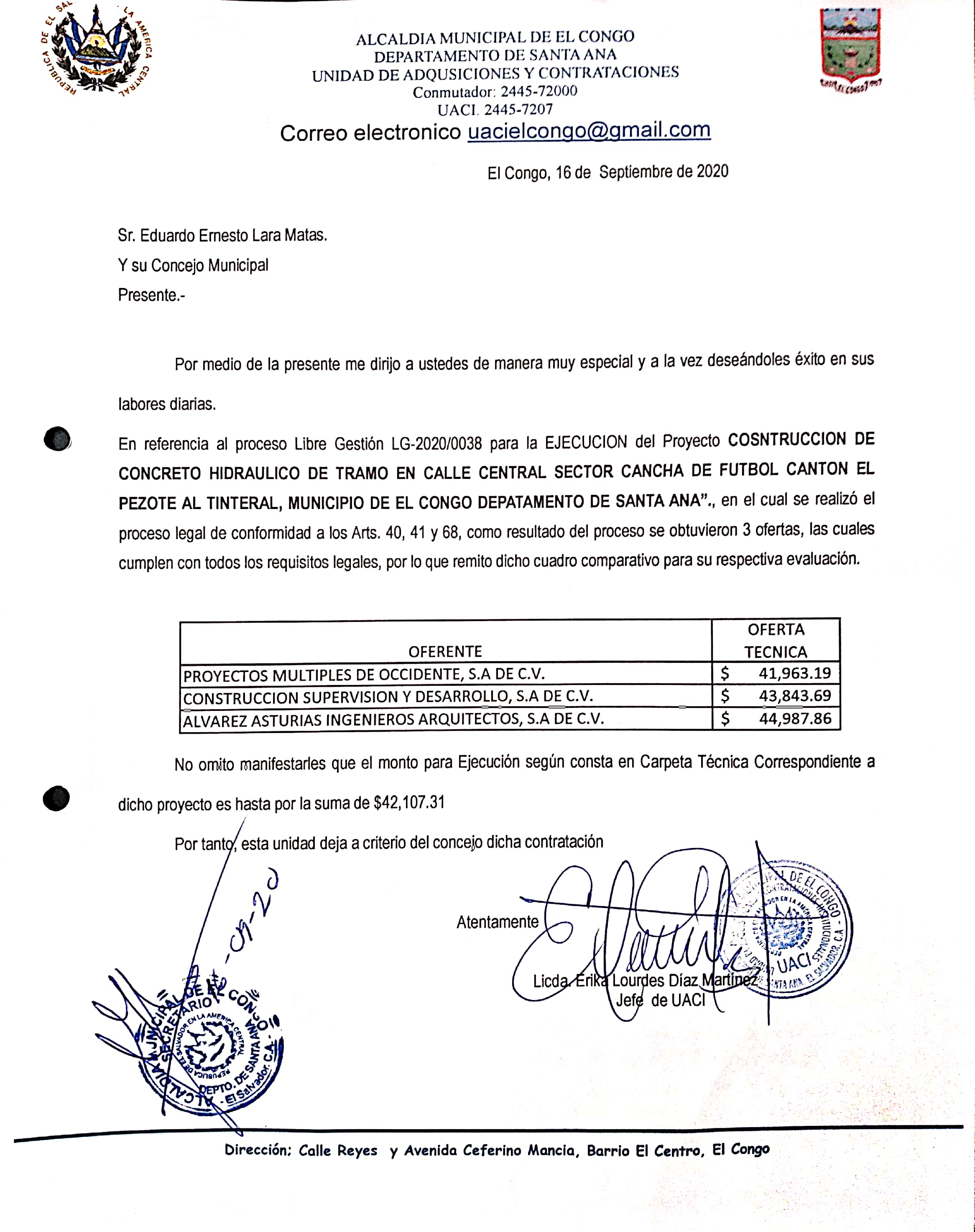 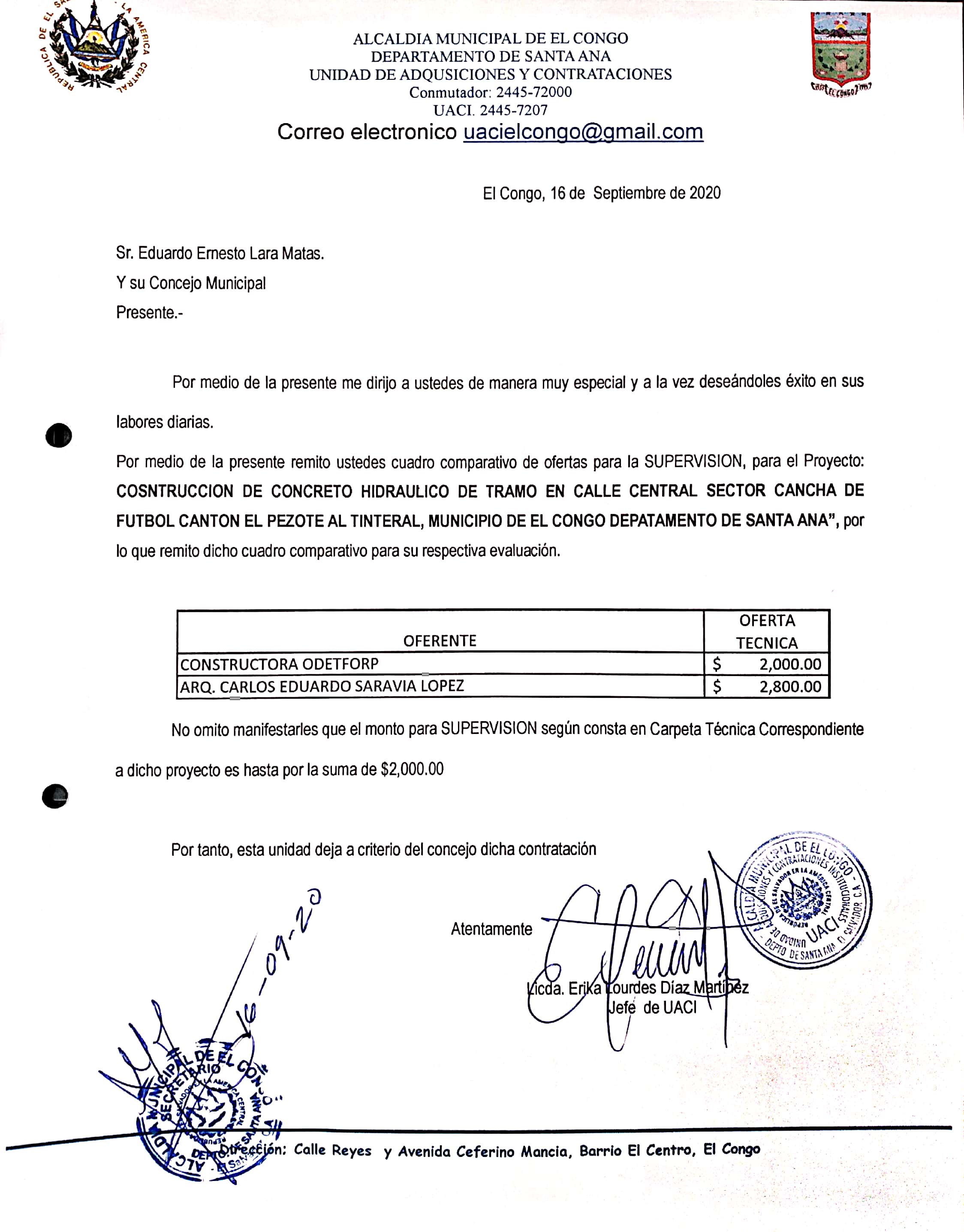 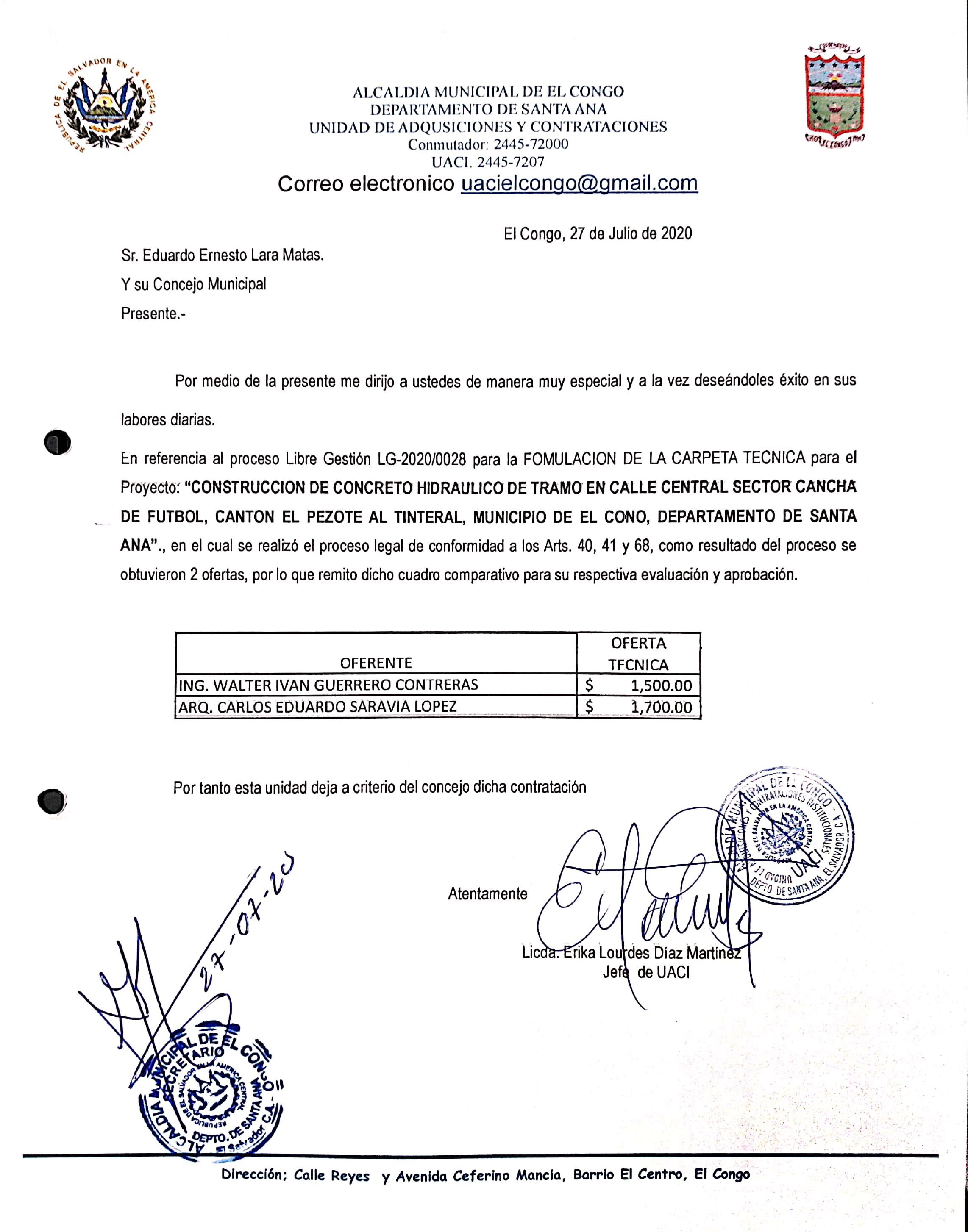 